О внесении изменений в постановление администрации муниципального образования Соль-Илецкий городской округ от 30.03.2016 № 853-п «О муниципальной программе «Развитие муниципальной службы»В соответствии с Федеральным законом от 02.03.2007 №25-ФЗ «О муниципальной службе в Российской Федерации», Законом Оренбургской области от 10.10.2007 № 1611/339-IV-ОЗ «О муниципальной службе в Оренбургской  области», постановлениями администрации Соль-Илецкого городского округа от 26.01.2016 г. № 56-п «Об утверждении порядка разработки, реализации и оценки эффективности муниципальных программ муниципального образования Соль-Илецкий городской округ», от 25.02.2016 г. №411-п «Об утверждении перечня муниципальных программ муниципального образования Соль-Илецкий городской округ» и в целях совершенствования системы муниципальной службы в муниципальном образовании Соль-Илецкий городской округ, повышения ее эффективности и результативности постановляю:1.Внести в постановление администрации муниципального образования Соль-Илецкий городской округ от 30.03.2016 г. № 853-п «О муниципальной программе «Развитие муниципальной службы»(в редакции от 24.12.2018 № 2896-п) следующие изменения:1.1.Название постановления изложить в следующей редакции:«Об утверждении муниципальной программы «Развитие муниципальной службы».1.2. Пункт 1 постановления изложить в следующей редакции:«Утвердить муниципальную программу «Развитие муниципальной службы» согласно приложению». 1.3. В паспорте муниципальной программы «Развитие муниципальной службы» раздел «Объем бюджетных ассигнований Программы» изложить в следующей редакции:«- 2016 год – 400 тыс.руб.;-2017 год –252 тыс.руб.; -2018 год – 338,5 тыс., руб.;-2019 год – 314 тыс.руб.;-2020 год – 0тыс.руб.;-2021 год – 0тыс.руб.» 1.4.Раздел 2. Ресурсное обеспечение реализации муниципальной программы изложить в следующей редакции: «Финансирование мероприятий Программы осуществляется за счет и в пределах средств, предусмотренных в бюджете муниципального образования Соль-Илецкий городской округ. (Таблица 3).  Общий объем финансирования программы составляет 1304,5 тыс. рублей в том числе: На повышение квалификации муниципальных служащих – 331,9 тысяч рублей:- в 2016 году предполагается обучение 10 муниципальных служащих, общая стоимость обучения составляет 165,0 тыс. руб.;  - в 2017 году предполагается обучение 10 муниципальных служащих, общая стоимость обучения составляет 52,0 тыс. руб.; - в 2018 году предполагается обучение 10 муниципальных служащих, общая стоимость обучения составляет 71,9 тыс. руб.;- в 2019 году предполагается обучение 10 муниципальных служащих, общая стоимость обучения составляет 43,0 тыс. руб.;- в 2020 году предполагается обучение 0 муниципальных служащих, общая стоимость обучения составляет 0 тыс.руб.- в 2021 году предполагается обучение 0 муниципальных служащих, общая стоимость обучения составляет 0 тыс. руб.На проведение диспансеризации муниципальных служащих – 972,6 тыс. рублей: - в 2016 году  стоимость прохождения составляет 235,0 тыс. руб.;- в 2017 году  стоимость прохождения составляет 200,0 тыс. руб.;- в 2018 году  стоимость прохождения составляет 266,6 тыс. руб.;- в 2019 году  стоимость прохождения составляет 271,0тыс. руб.;- в 2020 году  стоимость прохождения составляет 0 тыс. руб.; - в 2021 году  стоимость прохождения составляет 0 тыс.руб. Ежегодно при формировании бюджета муниципального образования Соль-Илецкий городской округ на очередной финансовый год и плановый период объемы ассигнований уточняются с учетом прогнозного индекса роста цен, оценки результативности, мероприятий Программы, достижения целевых показателей (индикаторов)». 1.5.В приложении к постановлению Таблицу 1 изложить в следующей редакции согласно приложению № 1 к настоящему постановлению.1.6.В приложении к постановлению Таблицу 2 изложить в следующей редакции согласно приложению № 2 к настоящему постановлению.1.7.В приложении к постановлению Таблицу 3 изложить в следующей редакции согласно приложению № 3 к настоящему постановлению.2.Контроль заисполнением настоящего постановления возложить на заместителя главы администрации городского округа – руководителя аппарата В.М. Немича. 3.Постановление вступает в силу после его официального опубликования (обнародования). Глава муниципального образования Соль-Илецкий городской округ 					А.А. Кузьмин ВерноВедущий специалист организационного отдела 	Е.В.ТелушкинаРазослано: в прокуратуру Соль-Илецкого района, организационный отдел, финансовому управлению, сектор по вопросам муниципальной службы и кадровой работе администрации  городского округа, МКУ «ЦУО».Приложение № 1к постановлению администрации муниципального образования Соль-Илецкий городской округ от «29»03.2019 № 674-пТаблица 1Сведенияо показателях (индикаторах) муниципальной программы,подпрограмм муниципальной программы и их значенияхПриложение № 2к постановлению администрации муниципального образования Соль-Илецкий городской округот «29»03.2019 № 674-пТаблица 2Переченьведомственных целевых программ и основных мероприятиймуниципальной программы--------------------------------<*> В данной графе указываются наименования показателей (индикаторов) муниципальной программы (подпрограммы), на динамику значений которых влияет данная ВЦП (основное мероприятие).Приложение № 3к постановлению администрации муниципального образования Соль-Илецкий городской округ от «29»03.2019 № 674-пТаблица 3Ресурсное обеспечение реализации муниципальной программы                                                                                                                                                                                            (тыс. руб.)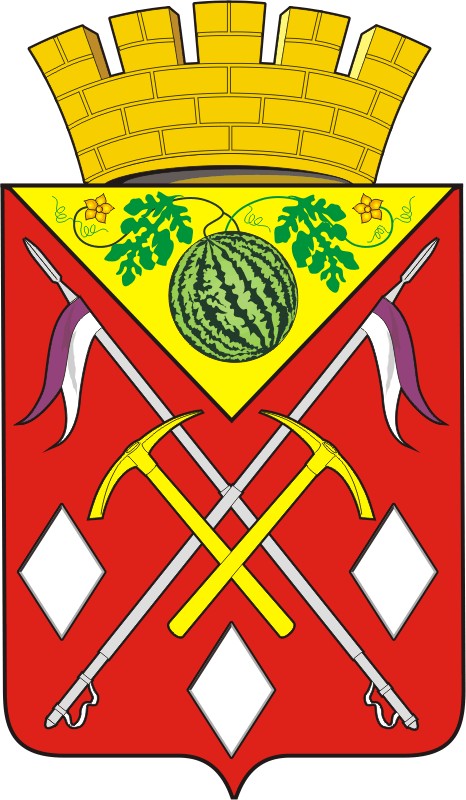 АДМИНИСТРАЦИЯМУНИЦИПАЛЬНОГООБРАЗОВАНИЯСОЛЬ-ИЛЕЦКИЙГОРОДСКОЙ ОКРУГОРЕНБУРГСКОЙ ОБЛАСТИПОСТАНОВЛЕНИЕ29.03.2019 № 674-п№ п/пНаименование показателя(индикатора)Единица измеренияЗначение показателя (индикатора)Значение показателя (индикатора)Значение показателя (индикатора)Значение показателя (индикатора)Значение показателя (индикатора)Значение показателя (индикатора)Значение показателя (индикатора)№ п/пНаименование показателя(индикатора)Единица измеренияотчетный годтекущий годочередной год (первый год реализации)очередной год очередной год очередной год последний год реализации№ п/пНаименование показателя(индикатора)Единица измерения2015201620172018201920202021Муниципальная программа «Развитие  муниципальной  службы»Муниципальная программа «Развитие  муниципальной  службы»Муниципальная программа «Развитие  муниципальной  службы»Муниципальная программа «Развитие  муниципальной  службы»Муниципальная программа «Развитие  муниципальной  службы»Муниципальная программа «Развитие  муниципальной  службы»Муниципальная программа «Развитие  муниципальной  службы»Муниципальная программа «Развитие  муниципальной  службы»Муниципальная программа «Развитие  муниципальной  службы»1.Разработканормативных правовых актов по вопросам  реформирования  муниципальной   службы, внесение изменений в действующие правовые акты.  ед.010333352.Повышение квалификации муниципальных служащих, получение дополнительного  профессионального образования.        чел.1010101010003.Проведение мероприятий - консультационных и обучающих семинаров, направленных на профессиональное развитие муниципальных служащих.ед. ---23334.Повышение эффективности и результативности кадровой политики в системе муниципальной службы с целью улучшения кадрового состава муниципальной службыед.01223335.Проведение комиссии по урегулированию конфликта интересов.ед.21010101010106.Диспансеризация муниципальных служащих.чел.08774808700№п/пНомер и наименование ведомственной целевой программы, основного мероприятияОтветственный исполнительСрокСрокОжидаемый конечный результат (краткое описание)Последствия нереализации ведомственной целевой программы, основного мероприятияСвязь с показателями (индикаторами) муниципальной программы (подпрограммы) <*>№п/пНомер и наименование ведомственной целевой программы, основного мероприятияОтветственный исполнительначала реализацииокончания реализацииОжидаемый конечный результат (краткое описание)Последствия нереализации ведомственной целевой программы, основного мероприятияСвязь с показателями (индикаторами) муниципальной программы (подпрограммы) <*>Муниципальная программа «Развитие  муниципальной  службы»Муниципальная программа «Развитие  муниципальной  службы»Муниципальная программа «Развитие  муниципальной  службы»Муниципальная программа «Развитие  муниципальной  службы»Муниципальная программа «Развитие  муниципальной  службы»Муниципальная программа «Развитие  муниципальной  службы»Муниципальная программа «Развитие  муниципальной  службы»Муниципальная программа «Развитие  муниципальной  службы»1.Разработканормативных правовых актов по вопросам  реформирования  муниципальной   службы, внесение изменений в действующие правовые акты.  Сектор по вопросам муниципальной службы и кадровой работе2016 г.2021 г.Принятие нормативно правовых актов по вопросам реформирования муниципальной службы, внесение изменений в действующие правовые акты.Нарушение Конституции Российской Федерации, федерального и областного законодательства.Разработка нормативных правовых актов  по вопросам  реформирования  муниципальной   службы, внесение изменений в действующие правовые акты.  2.Формирование высокопрофессионального состава муниципальных служащих Сектор по вопросам муниципальной службы и кадровой работе2016 г.2019 г.Повышение профессионального уровня муниципальных служащих.Не соответствие замещаемым должностям и перспективы дальнейшего служебного ростаПовышение  квалификации муниципальных  служащих, получение дополнительного  профессионального образования3.Проведение мероприятий - консультационных и обучающих семинаров, направленных на профессиональное развитие муниципальных служащих.Сектор по вопросам муниципальной службы и кадровой работе2018 г.2021 г.Доля охвата муниципальных служащих, принявших участие в консультационных и обучающих семинарах по вопросам изменения законодательства муниципальной службыСнижения уровня нарушений коррупционного законодательства Проведение мероприятий - консультационных и обучающих семинаров, направленных на профессиональное развитие муниципальных служащих.4.Повышение эффективности и результативности кадровой политики в системе муниципальной службы с целью улучшения кадрового состава муниципальной службыСектор по вопросам муниципальной службы и кадровой работе2016 г.2021 г.Сохранение доли муниципальных служащих администрации муниципального образования Соль-Илецкийгородской округ, охваченных аттестацией, на уровне 100 %Снижение уровня профессиональной деятельности муниципальных служащихПроведение мероприятий по аттестации муниципальных служащих для определения их соответствия замещаемой должности муниципальной службы и проведение мероприятий (квалификационного экзамена) для определения соответствия уровня профессиональной подготовки муниципального служащего квалификационным требованиям, установленным для замещаемой им должности муниципальной службы (присвоения классных чинов муниципальных служащих).5.Проведение комиссии по служебному поведению и урегулированию конфликта интересов.Сектор по вопросам муниципальной службы и кадровой работе2016 г.2021 г.Последовательная разработка и внедрение механизмов выявления и разрешения конфликта интересов на муниципальной службеСнижение доверия к муниципальным служащим, увеличение предпосылок к коррупционным деяниям Проведение комиссии по служебному поведению и урегулированию конфликта интересов.6.Диспансеризация муниципальных служащихСектор по вопросам муниципальной службы и кадровой работе2016 г.2019 г.Ранее выявление  заболеваний, имеющихся заболеваний, в том числе препятствующих прохождению муниципальной службыНарушение законодательства РФ Приказ от 14 декабря 2009 г. №984н «Об утверждении Порядка прохождения диспансеризации государственными гражданскими служащими Российской Федерации и муниципальными служащими согласно, перечня заболеваний, препятствующих поступлению на государственную гражданскую службу Российской Федерации и муниципальную службу или ее прохождению,  а также формы заключение медицинского учреждения»Диспансеризация муниципальных служащих№СтатусНаименование муниципальной программы, подпрограммы, ведомственной целевой программы, основного мероприятия, мероприятияГлавный распорядитель бюджетных средств (ГРБС) Источники финансированияОбъёмы финансирования (тыс. руб., в ценах соответствующих годов)Объёмы финансирования (тыс. руб., в ценах соответствующих годов)Объёмы финансирования (тыс. руб., в ценах соответствующих годов)Объёмы финансирования (тыс. руб., в ценах соответствующих годов)Объёмы финансирования (тыс. руб., в ценах соответствующих годов)Объёмы финансирования (тыс. руб., в ценах соответствующих годов)Объёмы финансирования (тыс. руб., в ценах соответствующих годов)Ожидаемые результаты в  2016-2021 году№СтатусНаименование муниципальной программы, подпрограммы, ведомственной целевой программы, основного мероприятия, мероприятияГлавный распорядитель бюджетных средств (ГРБС) Источники финансированияВсего за 2016-2021г.г.В том числе по годам:В том числе по годам:В том числе по годам:В том числе по годам:В том числе по годам:В том числе по годам:Ожидаемые результаты в  2016-2021 году№СтатусНаименование муниципальной программы, подпрограммы, ведомственной целевой программы, основного мероприятия, мероприятияГлавный распорядитель бюджетных средств (ГРБС) Источники финансирования2016201720182019202020211234567891011121Муниципальная программаРазвитие  муниципальной  службы Всего,в том числе:Всего,в том числе:1304,5400,00252,00338,5314,000,00,0Повышение профессиональной компетенции муниципальных служащих администрации муниципального образования Соль-Илецкий городской округ, создание условий для их результативной профессиональной деятельности и должностного роста, повышение эффективности их деятельности.1Муниципальная программаРазвитие  муниципальной  службы Всего,в том числе:федеральный бюджетПовышение профессиональной компетенции муниципальных служащих администрации муниципального образования Соль-Илецкий городской округ, создание условий для их результативной профессиональной деятельности и должностного роста, повышение эффективности их деятельности.1Муниципальная программаРазвитие  муниципальной  службы Всего,в том числе:областной бюджетПовышение профессиональной компетенции муниципальных служащих администрации муниципального образования Соль-Илецкий городской округ, создание условий для их результативной профессиональной деятельности и должностного роста, повышение эффективности их деятельности.1Муниципальная программаРазвитие  муниципальной  службы Всего,в том числе:бюджет городского округа1304,5400,00252,00338,5314,000,00,0Повышение профессиональной компетенции муниципальных служащих администрации муниципального образования Соль-Илецкий городской округ, создание условий для их результативной профессиональной деятельности и должностного роста, повышение эффективности их деятельности.2Основное мероприятие Разработканормативных правовых актов по вопросам  реформирования  муниципальной   службы, внесение изменений в действующие правовые акты.  Администрация Соль-Илецкого городского округаВсего,в том числе:0000000Принятиенормативных правовых актов по вопросам реформирования муниципальной службы, внесение изменений в действующие правовые акты.2Основное мероприятие Разработканормативных правовых актов по вопросам  реформирования  муниципальной   службы, внесение изменений в действующие правовые акты.  Администрация Соль-Илецкого городского округафедеральный бюджетПринятиенормативных правовых актов по вопросам реформирования муниципальной службы, внесение изменений в действующие правовые акты.2Основное мероприятие Разработканормативных правовых актов по вопросам  реформирования  муниципальной   службы, внесение изменений в действующие правовые акты.  Администрация Соль-Илецкого городского округаобластной бюджетПринятиенормативных правовых актов по вопросам реформирования муниципальной службы, внесение изменений в действующие правовые акты.2Основное мероприятие Разработканормативных правовых актов по вопросам  реформирования  муниципальной   службы, внесение изменений в действующие правовые акты.  Администрация Соль-Илецкого городского округабюджет городского округа0000000Принятиенормативных правовых актов по вопросам реформирования муниципальной службы, внесение изменений в действующие правовые акты.3Основное мероприятиеФормирование высокопрофессионального состава муниципальных служащих Администрация Соль-Илецкого городского округаВсего,в том числе:331,9165,0052,071,943,000,00,0Повышение  профессионального уровня муниципальных служащих, 60 человек.3Основное мероприятиеФормирование высокопрофессионального состава муниципальных служащих Администрация Соль-Илецкого городского округафедеральный бюджетПовышение  профессионального уровня муниципальных служащих, 60 человек.3Основное мероприятиеФормирование высокопрофессионального состава муниципальных служащих Администрация Соль-Илецкого городского округаобластной бюджетПовышение  профессионального уровня муниципальных служащих, 60 человек.3Основное мероприятиеФормирование высокопрофессионального состава муниципальных служащих Администрация Соль-Илецкого городского округабюджет городского округа331,9165,0052,071,943,000,00,0Повышение  профессионального уровня муниципальных служащих, 60 человек.4Основное мероприятиеПроведение мероприятий - консультационных и обучающих семинаров, направленных на профессиональное развитие муниципальных служащих.Администрация Соль-Илецкого городского округаВсего,в том числе:0000000Доля охвата муниципальных служащих, принявших участие в консультационных и обучающих семинарах по вопросам изменения законодательства муниципальной службы4Основное мероприятиеПроведение мероприятий - консультационных и обучающих семинаров, направленных на профессиональное развитие муниципальных служащих.Администрация Соль-Илецкого городского округафедеральный бюджет0000000Доля охвата муниципальных служащих, принявших участие в консультационных и обучающих семинарах по вопросам изменения законодательства муниципальной службы4Основное мероприятиеПроведение мероприятий - консультационных и обучающих семинаров, направленных на профессиональное развитие муниципальных служащих.Администрация Соль-Илецкого городского округаобластной бюджетДоля охвата муниципальных служащих, принявших участие в консультационных и обучающих семинарах по вопросам изменения законодательства муниципальной службы4Основное мероприятиеПроведение мероприятий - консультационных и обучающих семинаров, направленных на профессиональное развитие муниципальных служащих.Администрация Соль-Илецкого городского округабюджет городского округа0000000Доля охвата муниципальных служащих, принявших участие в консультационных и обучающих семинарах по вопросам изменения законодательства муниципальной службы5Основное мероприятие Повышение эффективности и результативности кадровой политики в системе муниципальной службы с целью улучшения кадрового состава муниципальной службы Администрация Соль-Илецкого городского округаВсего,в том числе:0000000Сохранение доли муниципальных служащих администрации муниципального образования Соль-Илецкий городской округ, охваченных аттестацией, на уровне 100 %5Основное мероприятие Повышение эффективности и результативности кадровой политики в системе муниципальной службы с целью улучшения кадрового состава муниципальной службы Администрация Соль-Илецкого городского округафедеральный бюджетСохранение доли муниципальных служащих администрации муниципального образования Соль-Илецкий городской округ, охваченных аттестацией, на уровне 100 %5Основное мероприятие Повышение эффективности и результативности кадровой политики в системе муниципальной службы с целью улучшения кадрового состава муниципальной службы Администрация Соль-Илецкого городского округаобластной бюджетСохранение доли муниципальных служащих администрации муниципального образования Соль-Илецкий городской округ, охваченных аттестацией, на уровне 100 %5Основное мероприятие Повышение эффективности и результативности кадровой политики в системе муниципальной службы с целью улучшения кадрового состава муниципальной службы Администрация Соль-Илецкого городского округабюджет городского округа0000000Сохранение доли муниципальных служащих администрации муниципального образования Соль-Илецкий городской округ, охваченных аттестацией, на уровне 100 %6Основное мероприятие Проведениекомиссии по урегулированию конфликта интересов.Администрация Соль-Илецкого городского округафедеральный бюджетПоследовательная разработка и внедрение механизмов выявления и разрешения конфликта интересов на муниципальной службе.6Основное мероприятие Проведениекомиссии по урегулированию конфликта интересов.Администрация Соль-Илецкого городского округаобластной бюджетПоследовательная разработка и внедрение механизмов выявления и разрешения конфликта интересов на муниципальной службе.6Основное мероприятие Проведениекомиссии по урегулированию конфликта интересов.Администрация Соль-Илецкого городского округабюджет городского округа0000000Последовательная разработка и внедрение механизмов выявления и разрешения конфликта интересов на муниципальной службе.6Основное мероприятие Проведениекомиссии по урегулированию конфликта интересов.Администрация Соль-Илецкого городского округабюджет городского округа0000000Последовательная разработка и внедрение механизмов выявления и разрешения конфликта интересов на муниципальной службе.7Основное мероприятие Диспансеризация муниципальных служащих.Администрация Соль-Илецкого городского округаВсего,в том числе:972,6235,00200,00266,6271,00,00,0Ранее выявление  заболеваний, имеющихся заболеваний, в том числе препятствующих прохождению муниципальной службы 7Основное мероприятие Диспансеризация муниципальных служащих.Администрация Соль-Илецкого городского округафедеральный бюджетРанее выявление  заболеваний, имеющихся заболеваний, в том числе препятствующих прохождению муниципальной службы 7Основное мероприятие Диспансеризация муниципальных служащих.Администрация Соль-Илецкого городского округаобластной бюджетРанее выявление  заболеваний, имеющихся заболеваний, в том числе препятствующих прохождению муниципальной службы 7Основное мероприятие Диспансеризация муниципальных служащих.Администрация Соль-Илецкого городского округабюджет городского округа972,6235,00200,00266,6271,00,00,0Ранее выявление  заболеваний, имеющихся заболеваний, в том числе препятствующих прохождению муниципальной службы 